Word ProblemWhat Equation or Inequality Symbol?Write the equation or inequality statement.1.Sandy is upgrading her Internet service. Fast Internet charges $60 for installation and $50.45 per month.  Quick Internet has a $30 installation but charges $57.95 per month.  How many months will both services cost the same?2.Members of the Wide Waters Club pay $105 per summer season, plus $9.50 each time they rent a boat.  Nonmembers must pay $14.75 each time they rent a boat.  How many times would a member and nonmember have to rent a boat in order to pay the same amount?3.A small candle burns inch each hour.  A large candle burns inch every hour.  After how many hours will the two candles be the same height?4.The charges for two shuttle services are shown in the table.What is the number of miles for the cost of both shuttles to be the same?5.The perimeters of the rectangles shown are equal.  What is the perimeter of each rectangle?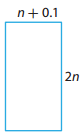 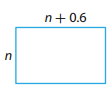 Word ProblemWhat Equation or Inequality Symbol?Write the equation or inequality statement.6.The art club decides to sell calendars as a fundraiser.  The initial cost to make the calendars is $605 for equipment with an additional materials cost of $2.50 per calendar.  If the club plans to sell the calendars for at least $8 a piece, how many would they need to sell to break even?7.You are planning a skating party. Mason Skate Park charges a one-time reservation fee of $6.00 and $6.50 per person for catered parties. Champions Skating charges $7 per person.  How many people can attend before Champions becomes more expensive?8.The perimeter of the square is at least the perimeter of the triangle.   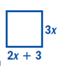 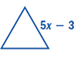 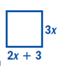 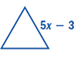 What is the value of x?9.Jason has $500 in a savings account at the beginning of summer. He wants to have at least $200 in his account at the end of the summer. If he withdraws $25 a week for food and entertainment expenses, how many weeks can Jason withdraw money?10.A college basketball team charges $13.89 for admission to each game plus a one-time program fee of $8.00. Katie has $75.00 in her entertainment budget.  How many games can Katie attend before exceeding her budget?11.Adrian works in New York City and makes $42 per hour. She works in an office and must get her suit dry cleaned every day for $75. If she wants to make more than $260 a day, at least how many hours must she work?12.You want to rent a limousine for a trip to the city. The limo costs $700 for the night and $0.15 per mile. You have $750 to spend. How many miles can the limo travel?